Mamo tato przeczytajcie dzieciom polecenia. Pozdrawiam i dziękuję. Trzymajcie się zdrowo.Scenariusz zajęcia Dzień 3. Wiosenny ogródek Punkty z obszarów podstawy programowej są zawarte w planach tygodniowych pracy dydaktyczno-wychowawczej.Cel: wzbudzenie zainteresowania wiosenną przyrodą.  Zabawa twórcza Czerwony jak…Słuchanie wiersza K. Datkun-Czerniak Wiosna.Wiosna w zielonej sukiencenogami bosymi stąpa.I gdzie stopę stawia,tam… to chyba czary –wiosenny kwiat zostawia.Po spacerze wiosnyświat zmienia się cały.Ptaki wśród zieleniradośnie śpiewają,motyle fruwają,świerszcze cicho grają.Kwiaty kolorowewśród traw zakwitają.Gdyby nie ty, wiosno,i te twoje czary,to świat byłby pewniei smutny, i szary Zabawa twórcza Czerwony jak...R. podaje nazwę koloru, a  dziecko – przykład czegoś, co kojarzy mu się z tym kolorem (np.czerwony jak... tulipan, zielony jak... trawa)       Nazwij kwiaty sam/sama lub z mamą i podziel nazwy na sylaby. Możesz narysować tyle kółek ile sylab.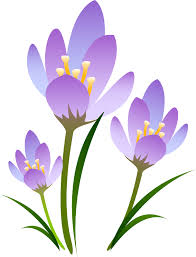 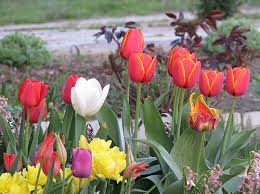 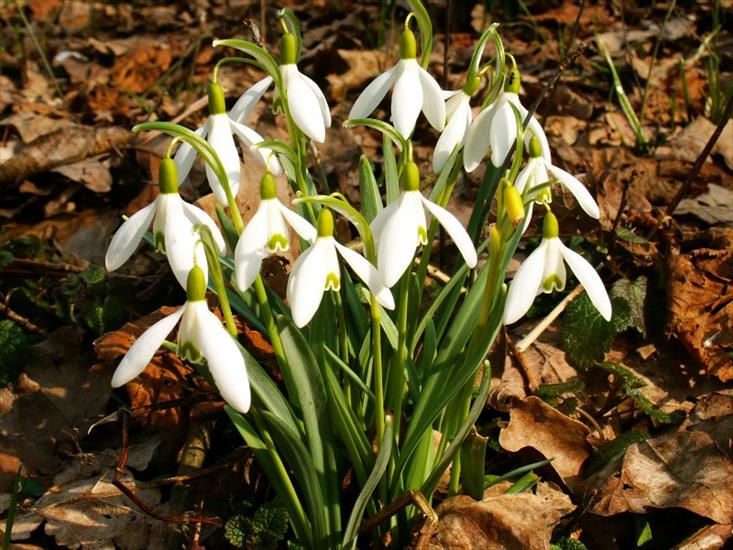 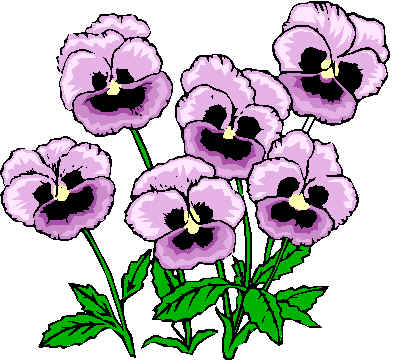 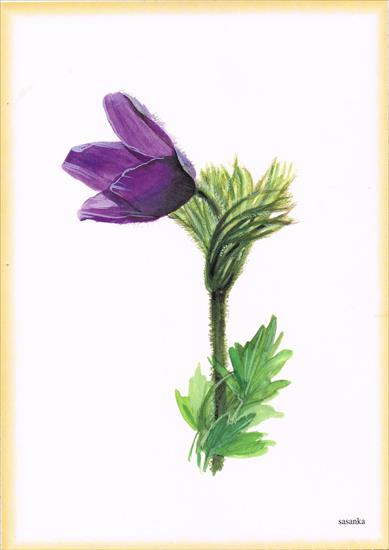 Zagadki o kwiatach wiosennych – mamo lub tato przeczytaj mi.Wkoło pełno śniegu, a tu kwiatek mały w listkach zielonych, cały śnieżnobiały... (przebiśnieg)Słoneczne murawy lubi niesłychanie. Miękkie jak aksamit jej piękne ubranie... (sasanka)Jak ten kwiatek się nazywa, co słowo „pan” w nazwie ukrywa? ... (tulipan)

Zwykle złote, białe albo fioletowe, wychodzą spod ziemi.... (krokusy)

Liczymy z wiosnąPrzyszła wiosna do laskuZ kluczykiem przy paskuA te kluczyki brzęcząceTo kolorowe kwiaty pachnąceRosną tu trzy zawilce i trzy krokusyOblicz proszę ile kwiatków wyszłoSpod zimowych pierzynek ?Stąpa wiosna po łąceZbiera kwiaty pachnąceMa trzy stokrotki, cztery tulipanyPowiedz z ilu kwiatkówZrobi wiosna bukiet pachnący ?Siedziało dziesięć jaskółekNa sosnowej gałązcepięć odleciałoIle teraz jaskółek będzieZ gałązki spoglądało ? Pracowita pani Wiosna
Jak co roku pani Wiosna
znów się wzięła za porządki.
I w ogrodzie wygrabiła
ścieżki i grządki.Wysprzątała cały domek
od piwnicy aż po stryszek,
więc chwaliły ją sąsiadki,
miło to słyszeć.Naprawiła ptasie gniazda,
zbudowała kilka nowych
i kazała je przewietrzyć
rankiem wiatrowi.Potem w lesie i na łące
rozsiewała świeżą zieleń,
bo z zielenią, daję słowo,
zawsze weselej.Dla chętnych dzieci – jeśli masz ochotę to pokoloruj obrazek. Nazwij narzędzia ogrodowe, które potrzebne są Olkowi i do czego one służą. Podziel na głoski i sylaby. np. sylaby    ło-pa-ta            głoski     ł-o-p-a-t-a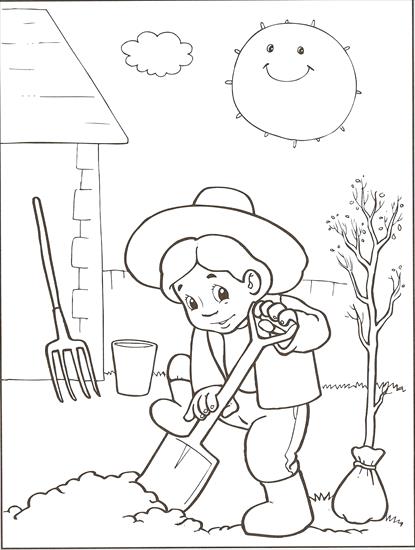 